УРОК № 128.Дата проведения: по плану – «____»______________ 201__ г., фактически – «____»________________ 201__ г. Причина корректировки _______________________________________________________ХОД УРОКАI. Организационный моментII. Анализ проверки выполнения домашнего задания1. Вырази в тоннах и килограммах:А) 3,236 т =Б) 0,006 т =В) 8,009 т =2.  Какие действия помогли вам добиться результата?      Преобразование десятичной дроби в смешанное число.III. Изучение нового материала.Задание. Приём «классификация задач по способу их решения». 1)  2)  3)  4)  5) 9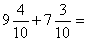 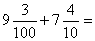 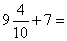 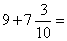 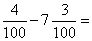 6)   7) 9- 8)  9) 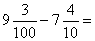 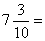 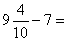 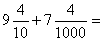 Сможешь ли ты выполнить это задание? В чем именно трудность? Есть ли другие способы решения?     Научиться складывать и вычитать десятичные дроби. Знать алгоритм выполнения сложения и вычитания десятичных дробей. Повторить все правила, требуемые для работы. Уметь применять алгоритм на практике. VI. Закрепление пройденного материала.А) Найди пропущенные слова (приём «неполное задание»)1. Любое число,… (знаменатель) … дробная часть которого выражается единицей с одним или несколькими нулями, можно представить в виде… (десятичной дроби)…2. После запятой ... (числитель) …дробной части должен иметь столько же цифр, сколько… (нулей) … в знаменателе.3. Если в конце десятичной дроби … (приписать нуль) … или … (отбросить нуль) ..., то получится дробь, равная данной.Ученики прописывают пропущенные слова в тетради.Б) Прочитать математическое выражение.9,3 + 7,4 =7,004 + 9,4 =9,3 – 7,4 =9 – 7,4 =Г) Для учащихся с сильной математической подготовкой выдаются карточки с разно-уровневыми заданиями.Карточка №11. Найти сумму (разность):А) 24,37 + 65,83 =Б) 0,04 + 102 =В) 0,24 + 70,043 =Г) 453,24 – 324 =Д) 880 – 8,033 =2. Замените * цифрой так, чтобы получилось верное равенство:9,4 = 9,*9 + 0,2*Карточка 21. Найти сумму (разность):А) 673,02 - 6,7302 =Б) 20,04 - (6,064 + 10,04) =В) 8345 - 83,45 =Г) 37,873 - 24,5061 + 431,2 =Д) 8800 + 8,8-88 =2. Какие одинаковые цифры можно поставить вместо *,чтобы получить верное равенство: 0,18 = 1,* - *,62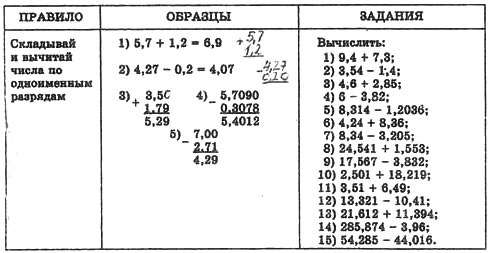 V. РефлексияВо время работы учителем задаются вопросы: «Как сейчас работаешь?», «Что учитываешь?», «Как можешь себя проверить?» После работы: «Трудными ли были задания?», «В чем его трудность?», «Успешно ли ты с ним справился?», «Для чего надо выполнять такие упражнения?»      Повторить алгоритм решения: 1) Уравнять в десятичных дробях количество знаков после запятой.2) Записать их друг под другом так, чтобы, запятая была под запятой.3) Выполнить сложение (вычитание) не обращая на  запятую.4) Поставить в ответе запятую под запятой в данных дробях.VI. Домашнее задание________________________________________________________ТЕМА:вычитание десятичных дробей.ЦЕЛЬ УРОКА:закрепить навык в чтении и записи десятичных дробей, в переводе обыкновенной дроби со знаменателем 10, 100, 1000 и т. д. в десятичную и наоборот; развивать вычислительные навыки и логическое мышление учащихся; воспитывать внимание и наблюдательность.ОБОРУДОВАНИЕ:учебник, тетрадь, дидактический материал.